MEETING MINUTESSOUTHEAST MICHIGAN REGIONAL TRANSPORTATION OPERATIONS PLANNING SUBCOMMITTEEDate: October 1, 2015	Time: 10:00 AMMeeting Held: City of Detroit Homeland Security Offices, 13331 Lyndon, Detroit, MI 48227Present:	Representing	Phone No.	E-MailDayo Akinyemi……….	…MDOT - SEMTOC…....(313) 256-9802…………AkinyemiO@michigan.govPamela Boyd……	MDOT - Planning	 ..  …….(517) 335-2803 ……………...boydp1@michigan.govRobert Brown………….Detroit Homeland Sec……(313) 596-1742……………..brownro@detroitmi.govTom Bruff…….. …..……… SEMCOG…….... (313) 324-3340.…....................bruff@semcog.orgVic Cinco……………..NAIAS Security ….. . (248) 283-5116…………………vcinco@dada.orgSarah Gill……………....MDOT – SEMTOC..…….(248) 867-6841…………………gills@michigan.govCarl Berry…………………….NAIAS……….…….(248)283-5116……………………..cberry@dada.orgJonathan Coleman………..Macomb Dept Roads…..(586) 463-8671……………..jcoleman@rcmcweb.orgDawn Miller……………………..MDOT…………..(517) 636-4719……………millerd2@michigan.gov DonnaNorthern………….DetroitHomelandSec…….(313)596-6558………...….northernd@detroitmi.govSahadev Parajuli…………..City of Detroit………….313) 409-5559………schadev.parajuli@aecom.comAshlee Sherman……………..NAIAS Security…. …(248) 458-1354……………….asherman@dada.orgRichard Beaubien	Beaubien Engineering	..(248) 515-3628	…rfbeaubienpe@gmail.comReview of Meeting Agenda for the Southeast Michigan Regional Transportation Operations Coordinating Committee MeetingThe October 23, 2015 Regional Transportation Operations Coordinating Committee meeting will be held at the Southeast Michigan Transportation Operations Center (SEMTOC), 1060 West Fort Street, Detroit, Michigan 48226.  Potential topics will include regional transportation operations actions resulting from the August FHWA Self Assesment Excercise, traffic planning for the Detroit Auto Show, freeway operations, overview of Detroit Homeland Security operations, and a review of statewide traffic incident management activities.  Plans for 2016 Partnering WorkshopThe City of Detroit Homeland Security has offered to host an incident management workshop on March 1, 2016 at Comerica Park.  Potential topics for this workshop include the citywide evacation plan to be presented by Walter Davis and the traffic operations plan for the entertainment complex surrounding the new hockey arena presented by Rich Fencon.  A panel discussion of HAZMAT response is also being considered.  This event may be accompanied by an afternoon traffic incident management train the trainer session from 1 pm to 5 pm.Planning for Detroit Auto Show Traffic in January 2016Carl Berry from the North American International Auto Show outlined the traffic issues facing the 2016 Auto Show.  Traffic planning is needed for both the Auto Show and the Charity Preview.  The Charity Preview traffic includes accommodation for 25,000 cars.  Movement around Cobo Hall has been a problem.  There are fewer parking places available for auto show visitors because the increased economic activity in downtown Detroit has meant that fewer parking spaces available.  Use of  parking spaces at Ford Field with appropriate shuttle service is one possible solution to the parking shortage.  Planning to handle the auto show traffic will have to involve both the Detroit Police Department and the Detroit Traffic Engineering Department.  Traffic planning for this event will be further discussed at the October 23 Coordinating Committee meeting.Copies of the traffic plan for the 2015 Auto Show were distributed, and comments on changes to this plan should be provided to Carl Berry before the October 23 Coordinating Committee meeting.  Congress may operate as a two way street during the Auto Show.  17,000 are expected for the Charity Preview.  A considerable amount of the traffic for the show (25%) is expected to come from Windsor.Review of FHWA Self Evaluation of TIM in Metro DetroitEach year the Federal Highway Administration asks the top 75 metropolitan areas to conduct a self-assessment of the area traffic incident management program.  The overall score for the Metro Detroit area in 2014 was 77..8%.  For 2015, however, the evaluation criteria and the rating questions were changed. The 2015 score was 67.3%.   The Federal Highway Administration believes that the new rating system will provide more direction to metro areas on ways to improve the effectiveness of their traffic incident management program.  Dayo Akinyemi reviewed the highlights of the September 1 Capabilty Maturity Model workshop held  at SEMTOC.  The workshop resulted in several suggested actions to improve traffic incident management and regional transportation operations.  More emplasis is needed on arterial street operations.  These recommendations will be discussed in more detail at the October 23 Coordinating Committee meeting.Next Planning Subcommittee MeetingThe next meeting for the Planning Subcommittee has been scheduled for 10:0 AM on Novermber 19, 2015 at Detroit Homeland Security, 13331 Lyndon, Detroit, MI 48227.These minutes are intended to be a summary of those items discussed. Any corrections and/or comments should be noted to the writer as soon as possible.Respectfully submitted,BEAUBIEN ENGINEERING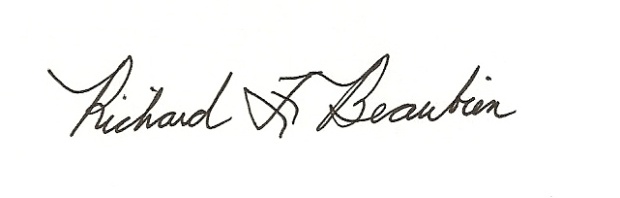 Richard F. Beaubien, P.E., PTOEChair-Southeast Michigan Regional Transportation Operations Coordinating Committeepc: 	All present